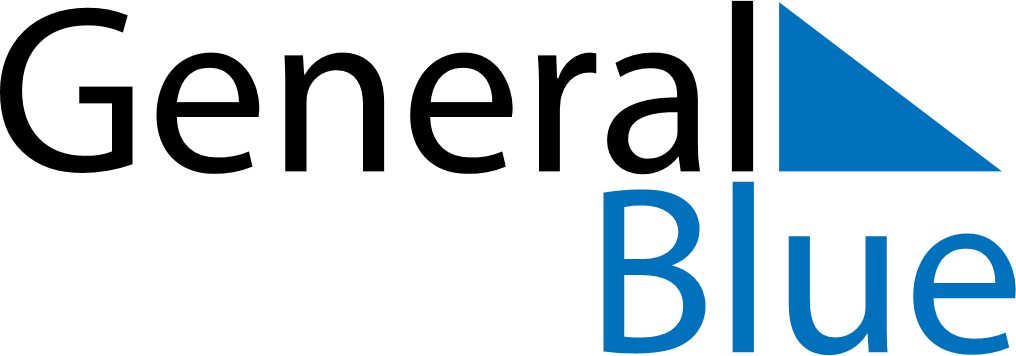 June 2024June 2024June 2024June 2024June 2024June 2024June 2024Amli, Dadra and Nagar Haveli and Daman and Diu, IndiaAmli, Dadra and Nagar Haveli and Daman and Diu, IndiaAmli, Dadra and Nagar Haveli and Daman and Diu, IndiaAmli, Dadra and Nagar Haveli and Daman and Diu, IndiaAmli, Dadra and Nagar Haveli and Daman and Diu, IndiaAmli, Dadra and Nagar Haveli and Daman and Diu, IndiaAmli, Dadra and Nagar Haveli and Daman and Diu, IndiaSundayMondayMondayTuesdayWednesdayThursdayFridaySaturday1Sunrise: 5:57 AMSunset: 7:14 PMDaylight: 13 hours and 16 minutes.23345678Sunrise: 5:57 AMSunset: 7:14 PMDaylight: 13 hours and 17 minutes.Sunrise: 5:57 AMSunset: 7:14 PMDaylight: 13 hours and 17 minutes.Sunrise: 5:57 AMSunset: 7:14 PMDaylight: 13 hours and 17 minutes.Sunrise: 5:57 AMSunset: 7:15 PMDaylight: 13 hours and 18 minutes.Sunrise: 5:57 AMSunset: 7:15 PMDaylight: 13 hours and 18 minutes.Sunrise: 5:57 AMSunset: 7:16 PMDaylight: 13 hours and 18 minutes.Sunrise: 5:57 AMSunset: 7:16 PMDaylight: 13 hours and 19 minutes.Sunrise: 5:57 AMSunset: 7:16 PMDaylight: 13 hours and 19 minutes.910101112131415Sunrise: 5:57 AMSunset: 7:17 PMDaylight: 13 hours and 19 minutes.Sunrise: 5:57 AMSunset: 7:17 PMDaylight: 13 hours and 20 minutes.Sunrise: 5:57 AMSunset: 7:17 PMDaylight: 13 hours and 20 minutes.Sunrise: 5:57 AMSunset: 7:17 PMDaylight: 13 hours and 20 minutes.Sunrise: 5:57 AMSunset: 7:18 PMDaylight: 13 hours and 20 minutes.Sunrise: 5:57 AMSunset: 7:18 PMDaylight: 13 hours and 20 minutes.Sunrise: 5:57 AMSunset: 7:18 PMDaylight: 13 hours and 21 minutes.Sunrise: 5:57 AMSunset: 7:19 PMDaylight: 13 hours and 21 minutes.1617171819202122Sunrise: 5:58 AMSunset: 7:19 PMDaylight: 13 hours and 21 minutes.Sunrise: 5:58 AMSunset: 7:19 PMDaylight: 13 hours and 21 minutes.Sunrise: 5:58 AMSunset: 7:19 PMDaylight: 13 hours and 21 minutes.Sunrise: 5:58 AMSunset: 7:19 PMDaylight: 13 hours and 21 minutes.Sunrise: 5:58 AMSunset: 7:20 PMDaylight: 13 hours and 21 minutes.Sunrise: 5:58 AMSunset: 7:20 PMDaylight: 13 hours and 21 minutes.Sunrise: 5:58 AMSunset: 7:20 PMDaylight: 13 hours and 21 minutes.Sunrise: 5:59 AMSunset: 7:20 PMDaylight: 13 hours and 21 minutes.2324242526272829Sunrise: 5:59 AMSunset: 7:20 PMDaylight: 13 hours and 21 minutes.Sunrise: 5:59 AMSunset: 7:21 PMDaylight: 13 hours and 21 minutes.Sunrise: 5:59 AMSunset: 7:21 PMDaylight: 13 hours and 21 minutes.Sunrise: 5:59 AMSunset: 7:21 PMDaylight: 13 hours and 21 minutes.Sunrise: 6:00 AMSunset: 7:21 PMDaylight: 13 hours and 21 minutes.Sunrise: 6:00 AMSunset: 7:21 PMDaylight: 13 hours and 21 minutes.Sunrise: 6:00 AMSunset: 7:21 PMDaylight: 13 hours and 20 minutes.Sunrise: 6:01 AMSunset: 7:21 PMDaylight: 13 hours and 20 minutes.30Sunrise: 6:01 AMSunset: 7:21 PMDaylight: 13 hours and 20 minutes.